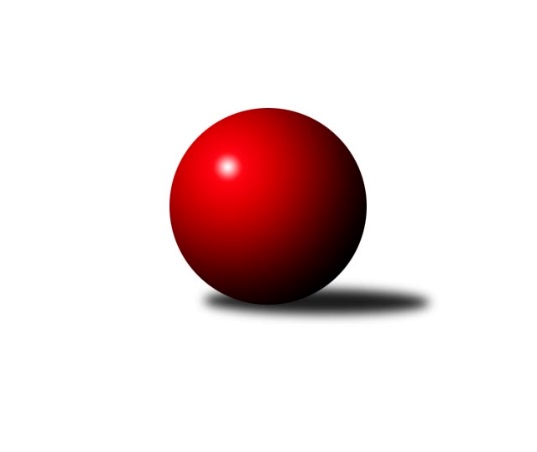 Č.12Ročník 2018/2019	12.5.2024 Okresní přebor - skupina B 2018/2019Statistika 12. kolaTabulka družstev:		družstvo	záp	výh	rem	proh	skore	sety	průměr	body	plné	dorážka	chyby	1.	TJ Sokol Duchcov B	11	9	0	2	51.0 : 15.0 	(56.0 : 32.0)	1617	18	1125	492	33.8	2.	TJ Union Děčín	11	7	1	3	42.0 : 24.0 	(52.5 : 35.5)	1518	15	1088	430	42.7	3.	KK Hvězda Trnovany C	10	7	0	3	39.0 : 21.0 	(45.0 : 35.0)	1534	14	1103	431	39.7	4.	Sokol Roudnice nad Labem	10	6	0	4	34.0 : 26.0 	(49.5 : 30.5)	1556	12	1100	456	32.2	5.	KO Česká Kamenice B	11	6	0	5	38.0 : 28.0 	(52.5 : 35.5)	1518	12	1093	425	40.9	6.	ASK Lovosice B	11	6	0	5	37.0 : 29.0 	(49.0 : 39.0)	1541	12	1088	453	39.9	7.	Sokol Ústí nad Labem C	11	6	0	5	36.0 : 30.0 	(46.5 : 41.5)	1557	12	1112	445	41.3	8.	TJ Teplice Letná C	11	6	0	5	34.0 : 32.0 	(46.0 : 42.0)	1578	12	1116	462	41.1	9.	Sokol Ústí nad Labem B	11	6	0	5	31.0 : 35.0 	(38.0 : 50.0)	1480	12	1076	405	48.1	10.	TJ Lokomotiva Ústí n. L. C	11	4	1	6	29.0 : 37.0 	(41.0 : 47.0)	1524	9	1094	431	47.1	11.	TJ Kovostroj Děčín C	11	3	0	8	21.0 : 45.0 	(30.5 : 57.5)	1442	6	1045	398	49.9	12.	SKK Bohušovice C	10	2	0	8	18.0 : 42.0 	(32.0 : 48.0)	1396	4	1026	370	57.3	13.	TJ Teplice Letná D	11	1	0	10	10.0 : 56.0 	(21.5 : 66.5)	1381	2	1016	365	63Tabulka doma:		družstvo	záp	výh	rem	proh	skore	sety	průměr	body	maximum	minimum	1.	TJ Union Děčín	6	6	0	0	30.0 : 6.0 	(36.0 : 12.0)	1449	12	1523	1380	2.	Sokol Ústí nad Labem B	6	6	0	0	29.0 : 7.0 	(31.0 : 17.0)	1512	12	1571	1455	3.	KK Hvězda Trnovany C	5	5	0	0	25.0 : 5.0 	(28.0 : 12.0)	1602	10	1645	1570	4.	KO Česká Kamenice B	6	5	0	1	28.0 : 8.0 	(35.0 : 13.0)	1582	10	1646	1512	5.	ASK Lovosice B	6	5	0	1	27.0 : 9.0 	(32.0 : 16.0)	1558	10	1632	1506	6.	Sokol Ústí nad Labem C	6	5	0	1	27.0 : 9.0 	(30.5 : 17.5)	1551	10	1578	1500	7.	TJ Sokol Duchcov B	5	4	0	1	24.0 : 6.0 	(28.5 : 11.5)	1696	8	1738	1653	8.	Sokol Roudnice nad Labem	6	4	0	2	25.0 : 11.0 	(35.0 : 13.0)	1614	8	1682	1555	9.	TJ Teplice Letná C	6	4	0	2	23.0 : 13.0 	(27.0 : 21.0)	1567	8	1665	1511	10.	TJ Kovostroj Děčín C	5	3	0	2	15.0 : 15.0 	(19.0 : 21.0)	1492	6	1569	1441	11.	TJ Lokomotiva Ústí n. L. C	5	2	1	2	16.0 : 14.0 	(25.0 : 15.0)	1668	5	1704	1638	12.	SKK Bohušovice C	4	1	0	3	8.0 : 16.0 	(14.5 : 17.5)	1484	2	1565	1433	13.	TJ Teplice Letná D	4	1	0	3	6.0 : 18.0 	(11.0 : 21.0)	1427	2	1473	1389Tabulka venku:		družstvo	záp	výh	rem	proh	skore	sety	průměr	body	maximum	minimum	1.	TJ Sokol Duchcov B	6	5	0	1	27.0 : 9.0 	(27.5 : 20.5)	1604	10	1730	1380	2.	Sokol Roudnice nad Labem	4	2	0	2	9.0 : 15.0 	(14.5 : 17.5)	1542	4	1608	1460	3.	KK Hvězda Trnovany C	5	2	0	3	14.0 : 16.0 	(17.0 : 23.0)	1520	4	1662	1339	4.	TJ Teplice Letná C	5	2	0	3	11.0 : 19.0 	(19.0 : 21.0)	1581	4	1686	1404	5.	TJ Lokomotiva Ústí n. L. C	6	2	0	4	13.0 : 23.0 	(16.0 : 32.0)	1496	4	1543	1331	6.	TJ Union Děčín	5	1	1	3	12.0 : 18.0 	(16.5 : 23.5)	1535	3	1607	1486	7.	KO Česká Kamenice B	5	1	0	4	10.0 : 20.0 	(17.5 : 22.5)	1505	2	1624	1350	8.	ASK Lovosice B	5	1	0	4	10.0 : 20.0 	(17.0 : 23.0)	1538	2	1631	1397	9.	Sokol Ústí nad Labem C	5	1	0	4	9.0 : 21.0 	(16.0 : 24.0)	1552	2	1644	1463	10.	SKK Bohušovice C	6	1	0	5	10.0 : 26.0 	(17.5 : 30.5)	1405	2	1540	1325	11.	Sokol Ústí nad Labem B	5	0	0	5	2.0 : 28.0 	(7.0 : 33.0)	1474	0	1512	1419	12.	TJ Kovostroj Děčín C	6	0	0	6	6.0 : 30.0 	(11.5 : 36.5)	1432	0	1563	1310	13.	TJ Teplice Letná D	7	0	0	7	4.0 : 38.0 	(10.5 : 45.5)	1374	0	1463	1216Tabulka podzimní části:		družstvo	záp	výh	rem	proh	skore	sety	průměr	body	doma	venku	1.	TJ Sokol Duchcov B	11	9	0	2	51.0 : 15.0 	(56.0 : 32.0)	1617	18 	4 	0 	1 	5 	0 	1	2.	TJ Union Děčín	11	7	1	3	42.0 : 24.0 	(52.5 : 35.5)	1518	15 	6 	0 	0 	1 	1 	3	3.	KK Hvězda Trnovany C	10	7	0	3	39.0 : 21.0 	(45.0 : 35.0)	1534	14 	5 	0 	0 	2 	0 	3	4.	Sokol Roudnice nad Labem	10	6	0	4	34.0 : 26.0 	(49.5 : 30.5)	1556	12 	4 	0 	2 	2 	0 	2	5.	KO Česká Kamenice B	11	6	0	5	38.0 : 28.0 	(52.5 : 35.5)	1518	12 	5 	0 	1 	1 	0 	4	6.	ASK Lovosice B	11	6	0	5	37.0 : 29.0 	(49.0 : 39.0)	1541	12 	5 	0 	1 	1 	0 	4	7.	Sokol Ústí nad Labem C	11	6	0	5	36.0 : 30.0 	(46.5 : 41.5)	1557	12 	5 	0 	1 	1 	0 	4	8.	TJ Teplice Letná C	11	6	0	5	34.0 : 32.0 	(46.0 : 42.0)	1578	12 	4 	0 	2 	2 	0 	3	9.	Sokol Ústí nad Labem B	11	6	0	5	31.0 : 35.0 	(38.0 : 50.0)	1480	12 	6 	0 	0 	0 	0 	5	10.	TJ Lokomotiva Ústí n. L. C	11	4	1	6	29.0 : 37.0 	(41.0 : 47.0)	1524	9 	2 	1 	2 	2 	0 	4	11.	TJ Kovostroj Děčín C	11	3	0	8	21.0 : 45.0 	(30.5 : 57.5)	1442	6 	3 	0 	2 	0 	0 	6	12.	SKK Bohušovice C	10	2	0	8	18.0 : 42.0 	(32.0 : 48.0)	1396	4 	1 	0 	3 	1 	0 	5	13.	TJ Teplice Letná D	11	1	0	10	10.0 : 56.0 	(21.5 : 66.5)	1381	2 	1 	0 	3 	0 	0 	7Tabulka jarní části:		družstvo	záp	výh	rem	proh	skore	sety	průměr	body	doma	venku	1.	Sokol Ústí nad Labem B	0	0	0	0	0.0 : 0.0 	(0.0 : 0.0)	0	0 	0 	0 	0 	0 	0 	0 	2.	ASK Lovosice B	0	0	0	0	0.0 : 0.0 	(0.0 : 0.0)	0	0 	0 	0 	0 	0 	0 	0 	3.	Sokol Ústí nad Labem C	0	0	0	0	0.0 : 0.0 	(0.0 : 0.0)	0	0 	0 	0 	0 	0 	0 	0 	4.	Sokol Roudnice nad Labem	0	0	0	0	0.0 : 0.0 	(0.0 : 0.0)	0	0 	0 	0 	0 	0 	0 	0 	5.	TJ Lokomotiva Ústí n. L. C	0	0	0	0	0.0 : 0.0 	(0.0 : 0.0)	0	0 	0 	0 	0 	0 	0 	0 	6.	SKK Bohušovice C	0	0	0	0	0.0 : 0.0 	(0.0 : 0.0)	0	0 	0 	0 	0 	0 	0 	0 	7.	TJ Union Děčín	0	0	0	0	0.0 : 0.0 	(0.0 : 0.0)	0	0 	0 	0 	0 	0 	0 	0 	8.	TJ Teplice Letná C	0	0	0	0	0.0 : 0.0 	(0.0 : 0.0)	0	0 	0 	0 	0 	0 	0 	0 	9.	KK Hvězda Trnovany C	0	0	0	0	0.0 : 0.0 	(0.0 : 0.0)	0	0 	0 	0 	0 	0 	0 	0 	10.	TJ Teplice Letná D	0	0	0	0	0.0 : 0.0 	(0.0 : 0.0)	0	0 	0 	0 	0 	0 	0 	0 	11.	KO Česká Kamenice B	0	0	0	0	0.0 : 0.0 	(0.0 : 0.0)	0	0 	0 	0 	0 	0 	0 	0 	12.	TJ Kovostroj Děčín C	0	0	0	0	0.0 : 0.0 	(0.0 : 0.0)	0	0 	0 	0 	0 	0 	0 	0 	13.	TJ Sokol Duchcov B	0	0	0	0	0.0 : 0.0 	(0.0 : 0.0)	0	0 	0 	0 	0 	0 	0 	0 Zisk bodů pro družstvo:		jméno hráče	družstvo	body	zápasy	v %	dílčí body	sety	v %	1.	Michal Bruthans 	Sokol Roudnice nad Labem 	9	/	10	(90%)	17	/	20	(85%)	2.	Jiří Müller 	TJ Sokol Duchcov B 	9	/	11	(82%)	16	/	22	(73%)	3.	Josef Otta ml.	TJ Sokol Duchcov B 	9	/	11	(82%)	14	/	22	(64%)	4.	Milan Nový 	KK Hvězda Trnovany C 	8	/	9	(89%)	11	/	18	(61%)	5.	Miroslava Žáková 	TJ Sokol Duchcov B 	8	/	10	(80%)	15.5	/	20	(78%)	6.	Petr Zalabák st.	ASK Lovosice B 	8	/	10	(80%)	14.5	/	20	(73%)	7.	Milan Pecha st.	TJ Union Děčín 	8	/	10	(80%)	12	/	20	(60%)	8.	Zdenek Ramajzl 	TJ Lokomotiva Ústí n. L. C 	8	/	11	(73%)	12	/	22	(55%)	9.	Zdeněk Šimáček 	ASK Lovosice B 	7	/	7	(100%)	12.5	/	14	(89%)	10.	Jitka Šálková 	KK Hvězda Trnovany C 	7	/	10	(70%)	11	/	20	(55%)	11.	Pavel Nováček 	Sokol Ústí nad Labem C 	7	/	11	(64%)	15.5	/	22	(70%)	12.	Martin Soukup 	TJ Teplice Letná C 	6	/	8	(75%)	13	/	16	(81%)	13.	Věra Šimečková 	KO Česká Kamenice B 	6	/	8	(75%)	13	/	16	(81%)	14.	Viktor Kováč 	Sokol Ústí nad Labem C 	6	/	9	(67%)	12	/	18	(67%)	15.	Jiří Woš 	Sokol Roudnice nad Labem 	6	/	10	(60%)	14.5	/	20	(73%)	16.	Milan Wundrawitz 	Sokol Ústí nad Labem B 	6	/	10	(60%)	12.5	/	20	(63%)	17.	Lubomír Holý 	KO Česká Kamenice B 	5	/	7	(71%)	11	/	14	(79%)	18.	Jaroslav Kuneš 	Sokol Ústí nad Labem C 	5	/	7	(71%)	8	/	14	(57%)	19.	Václav Pavelka 	TJ Union Děčín 	5	/	8	(63%)	10	/	16	(63%)	20.	Václav Dlouhý 	TJ Union Děčín 	5	/	8	(63%)	8.5	/	16	(53%)	21.	Petr Kalina 	ASK Lovosice B 	5	/	8	(63%)	7	/	16	(44%)	22.	Josef Otta st.	TJ Sokol Duchcov B 	5	/	8	(63%)	6.5	/	16	(41%)	23.	Jan Brhlík st.	TJ Teplice Letná C 	5	/	9	(56%)	10	/	18	(56%)	24.	Čestmír Dvořák 	TJ Kovostroj Děčín C 	5	/	11	(45%)	10	/	22	(45%)	25.	Petr Kumstát 	TJ Union Děčín 	4	/	4	(100%)	8	/	8	(100%)	26.	Jan Klíma 	SKK Bohušovice C 	4	/	5	(80%)	9	/	10	(90%)	27.	Eva Říhová 	KO Česká Kamenice B 	4	/	5	(80%)	7	/	10	(70%)	28.	Martin Dítě 	TJ Union Děčín 	4	/	6	(67%)	9	/	12	(75%)	29.	Pavlína Kubitová 	KK Hvězda Trnovany C 	4	/	6	(67%)	8	/	12	(67%)	30.	Jana Zvěřinová 	TJ Teplice Letná C 	4	/	7	(57%)	10	/	14	(71%)	31.	Olga Urbanová 	KO Česká Kamenice B 	4	/	7	(57%)	9	/	14	(64%)	32.	Jiří Kyral 	Sokol Ústí nad Labem B 	4	/	7	(57%)	5	/	14	(36%)	33.	Pavel Mihalík 	Sokol Ústí nad Labem B 	4	/	8	(50%)	9	/	16	(56%)	34.	Josef Kecher 	Sokol Roudnice nad Labem 	4	/	9	(44%)	11	/	18	(61%)	35.	Pavel Klíž 	ASK Lovosice B 	4	/	10	(40%)	9	/	20	(45%)	36.	Mirka Bednářová 	TJ Kovostroj Děčín C 	4	/	10	(40%)	7	/	20	(35%)	37.	Ivan Čeloud 	SKK Bohušovice C 	3	/	3	(100%)	4	/	6	(67%)	38.	Libor Hekerle 	KO Česká Kamenice B 	3	/	5	(60%)	5	/	10	(50%)	39.	Eva Staňková 	TJ Teplice Letná C 	3	/	5	(60%)	5	/	10	(50%)	40.	Pavel Novák 	SKK Bohušovice C 	3	/	5	(60%)	4.5	/	10	(45%)	41.	Jitka Sottnerová 	TJ Lokomotiva Ústí n. L. C 	3	/	6	(50%)	7	/	12	(58%)	42.	Miroslav Šimic 	TJ Kovostroj Děčín C 	3	/	6	(50%)	5	/	12	(42%)	43.	Jaroslav Filip 	TJ Teplice Letná C 	3	/	7	(43%)	7	/	14	(50%)	44.	Alexandr Moróc 	TJ Lokomotiva Ústí n. L. C 	3	/	7	(43%)	6	/	14	(43%)	45.	Josef Růžička 	Sokol Ústí nad Labem B 	3	/	8	(38%)	6	/	16	(38%)	46.	Simona Puschová 	Sokol Ústí nad Labem C 	3	/	9	(33%)	5	/	18	(28%)	47.	Zdeněk Rauner 	TJ Lokomotiva Ústí n. L. C 	3	/	10	(30%)	8	/	20	(40%)	48.	Markéta Hofmanová 	TJ Sokol Duchcov B 	2	/	2	(100%)	3	/	4	(75%)	49.	Ondřej Koblih 	KK Hvězda Trnovany C 	2	/	3	(67%)	5	/	6	(83%)	50.	Jiří Říha 	TJ Teplice Letná D 	2	/	3	(67%)	4	/	6	(67%)	51.	Miroslava Zemánková 	KK Hvězda Trnovany C 	2	/	3	(67%)	3	/	6	(50%)	52.	Petr Prouza ml.	SKK Bohušovice C 	2	/	3	(67%)	3	/	6	(50%)	53.	Karel Beran 	KO Česká Kamenice B 	2	/	4	(50%)	4.5	/	8	(56%)	54.	Karel Zatočil 	Sokol Ústí nad Labem C 	2	/	5	(40%)	3	/	10	(30%)	55.	Jan Baco 	TJ Union Děčín 	2	/	6	(33%)	4	/	12	(33%)	56.	Jiří Houdek 	TJ Kovostroj Děčín C 	2	/	7	(29%)	4.5	/	14	(32%)	57.	Michal Horňák 	TJ Teplice Letná D 	2	/	7	(29%)	3	/	14	(21%)	58.	Vladimír Mihalík 	Sokol Ústí nad Labem B 	2	/	8	(25%)	5	/	16	(31%)	59.	Alois Haluska 	Sokol Roudnice nad Labem 	2	/	8	(25%)	5	/	16	(31%)	60.	Petr Došek 	Sokol Roudnice nad Labem 	1	/	2	(50%)	2	/	4	(50%)	61.	Jiří Malec 	KO Česká Kamenice B 	1	/	2	(50%)	1	/	4	(25%)	62.	Eduard Skála 	TJ Teplice Letná D 	1	/	3	(33%)	3	/	6	(50%)	63.	Petr Prouza st.	SKK Bohušovice C 	1	/	3	(33%)	2.5	/	6	(42%)	64.	Barbora Salajková Němečková 	KK Hvězda Trnovany C 	1	/	3	(33%)	2	/	6	(33%)	65.	Marcela Bořutová 	TJ Lokomotiva Ústí n. L. C 	1	/	4	(25%)	4	/	8	(50%)	66.	Lenka Bůžková 	KK Hvězda Trnovany C 	1	/	5	(20%)	5	/	10	(50%)	67.	Eva Kuchařová 	ASK Lovosice B 	1	/	5	(20%)	4	/	10	(40%)	68.	Květuše Strachoňová 	TJ Lokomotiva Ústí n. L. C 	1	/	5	(20%)	3	/	10	(30%)	69.	Jan Chvátal 	KO Česká Kamenice B 	1	/	5	(20%)	2	/	10	(20%)	70.	Miroslav Jiroušek 	TJ Kovostroj Děčín C 	1	/	6	(17%)	3	/	12	(25%)	71.	Jana Němečková 	TJ Teplice Letná D 	1	/	6	(17%)	3	/	12	(25%)	72.	Petr Saksun 	TJ Teplice Letná D 	1	/	6	(17%)	2	/	12	(17%)	73.	Markéta Matějáková 	TJ Teplice Letná D 	1	/	7	(14%)	4	/	14	(29%)	74.	Petr Gryc 	SKK Bohušovice C 	1	/	9	(11%)	6	/	18	(33%)	75.	Karel Sottner 	TJ Lokomotiva Ústí n. L. C 	0	/	1	(0%)	1	/	2	(50%)	76.	Tomáš Abert 	TJ Sokol Duchcov B 	0	/	1	(0%)	1	/	2	(50%)	77.	Vladimír Hroněk 	TJ Teplice Letná D 	0	/	1	(0%)	1	/	2	(50%)	78.	Josef Krupka st.	Sokol Ústí nad Labem B 	0	/	1	(0%)	0	/	2	(0%)	79.	Aleš Glaser 	KO Česká Kamenice B 	0	/	1	(0%)	0	/	2	(0%)	80.	Martin Kubištík ml.	TJ Teplice Letná C 	0	/	1	(0%)	0	/	2	(0%)	81.	Josef Devera ml.	SKK Bohušovice C 	0	/	2	(0%)	2	/	4	(50%)	82.	Jiří Martínek 	SKK Bohušovice C 	0	/	2	(0%)	1	/	4	(25%)	83.	Sylva Vahalová 	SKK Bohušovice C 	0	/	3	(0%)	0	/	6	(0%)	84.	Magdalena Šabatová 	SKK Bohušovice C 	0	/	4	(0%)	0	/	8	(0%)	85.	Sabina Dudešková 	TJ Teplice Letná D 	0	/	4	(0%)	0	/	8	(0%)	86.	Jindřich Hruška 	TJ Teplice Letná C 	0	/	6	(0%)	0	/	12	(0%)	87.	Martin Pokorný 	TJ Teplice Letná D 	0	/	7	(0%)	1.5	/	14	(11%)Průměry na kuželnách:		kuželna	průměr	plné	dorážka	chyby	výkon na hráče	1.	TJ Lokomotiva Ústí nad Labem, 1-4	1654	1168	486	36.9	(413.6)	2.	Duchcov, 1-4	1633	1146	487	42.4	(408.4)	3.	Roudnice, 1-2	1572	1102	469	38.3	(393.0)	4.	Hvězda Trnovany, 1-2	1567	1119	448	43.5	(391.8)	5.	Česká Kamenice, 1-2	1540	1095	444	39.9	(385.0)	6.	Kovostroj Děčín, 1-2	1514	1081	433	44.1	(378.6)	7.	Bohušovice, 1-4	1513	1075	438	41.2	(378.4)	8.	TJ Teplice Letná, 1-2	1502	1078	424	52.5	(375.7)	9.	TJ Teplice Letná, 3-4	1494	1068	426	51.5	(373.6)	10.	Sokol Ústí, 1-2	1482	1073	409	48.4	(370.7)	11.	Union Děčín, 1-2	1391	1009	382	49.3	(347.8)	12.	- volno -, 1-4	0	0	0	0.0	(0.0)Nejlepší výkony na kuželnách:TJ Lokomotiva Ústí nad Labem, 1-4TJ Sokol Duchcov B	1730	12. kolo	Markéta Hofmanová 	TJ Sokol Duchcov B	475	12. koloTJ Lokomotiva Ústí n. L. C	1704	9. kolo	Pavlína Kubitová 	KK Hvězda Trnovany C	440	5. koloTJ Lokomotiva Ústí n. L. C	1702	12. kolo	Jitka Sottnerová 	TJ Lokomotiva Ústí n. L. C	440	9. koloKK Hvězda Trnovany C	1662	5. kolo	Zdeněk Rauner 	TJ Lokomotiva Ústí n. L. C	439	4. koloTJ Lokomotiva Ústí n. L. C	1656	4. kolo	Zdeněk Rauner 	TJ Lokomotiva Ústí n. L. C	436	12. koloTJ Lokomotiva Ústí n. L. C	1642	1. kolo	Zdenek Ramajzl 	TJ Lokomotiva Ústí n. L. C	435	12. koloTJ Teplice Letná C	1640	9. kolo	Martin Soukup 	TJ Teplice Letná C	434	9. koloTJ Lokomotiva Ústí n. L. C	1638	5. kolo	Alexandr Moróc 	TJ Lokomotiva Ústí n. L. C	434	9. koloTJ Union Děčín	1607	1. kolo	Alexandr Moróc 	TJ Lokomotiva Ústí n. L. C	432	1. koloTJ Kovostroj Děčín C	1563	4. kolo	Zdenek Ramajzl 	TJ Lokomotiva Ústí n. L. C	430	9. koloDuchcov, 1-4TJ Sokol Duchcov B	1738	5. kolo	Zdeněk Šimáček 	ASK Lovosice B	507	6. koloTJ Sokol Duchcov B	1725	10. kolo	Věra Šimečková 	KO Česká Kamenice B	484	10. koloTJ Sokol Duchcov B	1704	6. kolo	Miroslava Žáková 	TJ Sokol Duchcov B	481	10. koloTJ Teplice Letná C	1659	2. kolo	Markéta Hofmanová 	TJ Sokol Duchcov B	474	2. koloTJ Sokol Duchcov B	1658	8. kolo	Jan Brhlík st.	TJ Teplice Letná C	461	2. koloTJ Sokol Duchcov B	1653	2. kolo	Josef Otta ml.	TJ Sokol Duchcov B	460	2. koloASK Lovosice B	1631	6. kolo	Jiří Müller 	TJ Sokol Duchcov B	458	6. koloKO Česká Kamenice B	1624	10. kolo	Josef Otta ml.	TJ Sokol Duchcov B	453	6. koloSokol Ústí nad Labem B	1482	8. kolo	Miroslava Žáková 	TJ Sokol Duchcov B	451	5. koloTJ Teplice Letná D	1463	5. kolo	Josef Otta ml.	TJ Sokol Duchcov B	444	5. koloRoudnice, 1-2Sokol Roudnice nad Labem	1682	6. kolo	Miroslava Žáková 	TJ Sokol Duchcov B	459	3. koloTJ Sokol Duchcov B	1675	3. kolo	Michal Bruthans 	Sokol Roudnice nad Labem	457	11. koloSokol Ústí nad Labem C	1644	11. kolo	Pavel Nováček 	Sokol Ústí nad Labem C	444	11. koloSokol Roudnice nad Labem	1637	10. kolo	Jiří Woš 	Sokol Roudnice nad Labem	442	8. koloSokol Roudnice nad Labem	1613	11. kolo	Jiří Woš 	Sokol Roudnice nad Labem	439	6. koloSokol Roudnice nad Labem	1612	8. kolo	Michal Bruthans 	Sokol Roudnice nad Labem	437	2. koloSokol Roudnice nad Labem	1584	2. kolo	Jiří Woš 	Sokol Roudnice nad Labem	432	10. koloSokol Roudnice nad Labem	1555	3. kolo	Michal Bruthans 	Sokol Roudnice nad Labem	431	10. koloTJ Lokomotiva Ústí n. L. C	1532	10. kolo	Josef Otta ml.	TJ Sokol Duchcov B	428	3. koloTJ Union Děčín	1486	8. kolo	Zdeněk Rauner 	TJ Lokomotiva Ústí n. L. C	422	10. koloHvězda Trnovany, 1-2KK Hvězda Trnovany C	1645	9. kolo	Jitka Šálková 	KK Hvězda Trnovany C	460	9. koloKK Hvězda Trnovany C	1643	12. kolo	Michal Bruthans 	Sokol Roudnice nad Labem	442	12. koloKK Hvězda Trnovany C	1611	1. kolo	Jitka Šálková 	KK Hvězda Trnovany C	432	7. koloKK Hvězda Trnovany C	1603	7. kolo	Pavlína Kubitová 	KK Hvězda Trnovany C	431	1. koloSokol Ústí nad Labem C	1600	9. kolo	Jaroslav Kuneš 	Sokol Ústí nad Labem C	431	9. koloKK Hvězda Trnovany C	1583	3. kolo	Lenka Bůžková 	KK Hvězda Trnovany C	423	12. koloKK Hvězda Trnovany C	1570	4. kolo	Zdeněk Šimáček 	ASK Lovosice B	422	4. koloKO Česká Kamenice B	1568	3. kolo	Ondřej Koblih 	KK Hvězda Trnovany C	417	12. koloSokol Roudnice nad Labem	1559	12. kolo	Jitka Šálková 	KK Hvězda Trnovany C	413	3. koloASK Lovosice B	1558	4. kolo	Milan Nový 	KK Hvězda Trnovany C	412	9. koloČeská Kamenice, 1-2KO Česká Kamenice B	1646	2. kolo	Věra Šimečková 	KO Česká Kamenice B	440	12. koloSokol Roudnice nad Labem	1608	9. kolo	Eva Říhová 	KO Česká Kamenice B	439	2. koloKO Česká Kamenice B	1596	4. kolo	Věra Šimečková 	KO Česká Kamenice B	433	4. koloKO Česká Kamenice B	1593	7. kolo	Michal Bruthans 	Sokol Roudnice nad Labem	426	9. koloKO Česká Kamenice B	1588	12. kolo	Věra Šimečková 	KO Česká Kamenice B	417	2. koloKO Česká Kamenice B	1558	9. kolo	Olga Urbanová 	KO Česká Kamenice B	415	9. koloSokol Ústí nad Labem C	1531	7. kolo	Libor Hekerle 	KO Česká Kamenice B	414	7. koloASK Lovosice B	1523	12. kolo	Petr Kalina 	ASK Lovosice B	411	12. koloTJ Lokomotiva Ústí n. L. C	1516	2. kolo	Pavel Klíž 	ASK Lovosice B	410	12. koloKO Česká Kamenice B	1512	5. kolo	Olga Urbanová 	KO Česká Kamenice B	408	2. koloKovostroj Děčín, 1-2TJ Teplice Letná C	1686	5. kolo	Eva Staňková 	TJ Teplice Letná C	440	5. koloTJ Sokol Duchcov B	1628	7. kolo	Jana Zvěřinová 	TJ Teplice Letná C	439	5. koloTJ Kovostroj Děčín C	1569	11. kolo	Jiří Müller 	TJ Sokol Duchcov B	434	7. koloKK Hvězda Trnovany C	1550	11. kolo	Jaroslav Filip 	TJ Teplice Letná C	423	5. koloTJ Kovostroj Děčín C	1508	10. kolo	Josef Otta ml.	TJ Sokol Duchcov B	419	7. koloTJ Kovostroj Děčín C	1484	5. kolo	Čestmír Dvořák 	TJ Kovostroj Děčín C	407	11. koloSokol Ústí nad Labem B	1471	10. kolo	Miroslav Jiroušek 	TJ Kovostroj Děčín C	404	5. koloTJ Kovostroj Děčín C	1458	7. kolo	Jitka Šálková 	KK Hvězda Trnovany C	404	11. koloTJ Kovostroj Děčín C	1441	9. kolo	Josef Otta st.	TJ Sokol Duchcov B	404	7. koloTJ Teplice Letná D	1350	9. kolo	Čestmír Dvořák 	TJ Kovostroj Děčín C	401	7. koloBohušovice, 1-4ASK Lovosice B	1632	5. kolo	Zdeněk Šimáček 	ASK Lovosice B	448	2. koloTJ Sokol Duchcov B	1626	4. kolo	Martin Soukup 	TJ Teplice Letná C	442	12. koloASK Lovosice B	1624	8. kolo	Zdeněk Šimáček 	ASK Lovosice B	436	8. koloTJ Union Děčín	1586	3. kolo	Petr Prouza ml.	SKK Bohušovice C	434	3. koloTJ Teplice Letná C	1585	12. kolo	Pavel Novák 	SKK Bohušovice C	421	1. koloSKK Bohušovice C	1565	3. kolo	Zdeněk Šimáček 	ASK Lovosice B	419	10. koloASK Lovosice B	1555	7. kolo	Miroslava Žáková 	TJ Sokol Duchcov B	419	4. koloSKK Bohušovice C	1540	11. kolo	Petr Zalabák st.	ASK Lovosice B	417	5. koloASK Lovosice B	1518	10. kolo	Josef Otta ml.	TJ Sokol Duchcov B	417	4. koloTJ Lokomotiva Ústí n. L. C	1515	6. kolo	Petr Zalabák st.	ASK Lovosice B	416	8. koloTJ Teplice Letná, 1-2TJ Teplice Letná C	1665	8. kolo	Petr Zalabák st.	ASK Lovosice B	441	3. koloTJ Teplice Letná C	1589	6. kolo	Petr Došek 	Sokol Roudnice nad Labem	436	1. koloSokol Roudnice nad Labem	1589	1. kolo	Jana Zvěřinová 	TJ Teplice Letná C	433	8. koloASK Lovosice B	1579	3. kolo	Martin Soukup 	TJ Teplice Letná C	433	3. koloTJ Teplice Letná C	1572	10. kolo	Jan Brhlík st.	TJ Teplice Letná C	429	6. koloKK Hvězda Trnovany C	1563	10. kolo	Jan Brhlík st.	TJ Teplice Letná C	426	3. koloTJ Teplice Letná C	1552	3. kolo	Martin Soukup 	TJ Teplice Letná C	425	1. koloSokol Ústí nad Labem B	1512	6. kolo	Martin Soukup 	TJ Teplice Letná C	425	6. koloTJ Teplice Letná C	1511	11. kolo	Martin Soukup 	TJ Teplice Letná C	421	8. koloTJ Teplice Letná C	1511	1. kolo	Jitka Šálková 	KK Hvězda Trnovany C	414	10. koloTJ Teplice Letná, 3-4TJ Lokomotiva Ústí n. L. C	1543	3. kolo	Zdenek Ramajzl 	TJ Lokomotiva Ústí n. L. C	435	3. koloKO Česká Kamenice B	1501	1. kolo	Lubomír Holý 	KO Česká Kamenice B	402	1. koloKK Hvězda Trnovany C	1488	6. kolo	Jiří Říha 	TJ Teplice Letná D	400	6. koloTJ Teplice Letná D	1473	6. kolo	Jana Němečková 	TJ Teplice Letná D	393	3. koloTJ Teplice Letná D	1446	3. kolo	Zdeněk Rauner 	TJ Lokomotiva Ústí n. L. C	392	3. koloTJ Teplice Letná D	1401	8. kolo	Milan Nový 	KK Hvězda Trnovany C	385	6. koloTJ Teplice Letná D	1389	1. kolo	Michal Horňák 	TJ Teplice Letná D	383	6. koloSKK Bohušovice C	1357	8. kolo	Jan Klíma 	SKK Bohušovice C	382	8. kolo		. kolo	Karel Beran 	KO Česká Kamenice B	382	1. kolo		. kolo	Pavlína Kubitová 	KK Hvězda Trnovany C	378	6. koloSokol Ústí, 1-2TJ Sokol Duchcov B	1587	1. kolo	Jiří Müller 	TJ Sokol Duchcov B	462	1. koloSokol Ústí nad Labem C	1578	8. kolo	Milan Wundrawitz 	Sokol Ústí nad Labem B	442	7. koloSokol Ústí nad Labem B	1571	7. kolo	Viktor Kováč 	Sokol Ústí nad Labem C	437	6. koloSokol Ústí nad Labem C	1566	6. kolo	Viktor Kováč 	Sokol Ústí nad Labem C	428	10. koloSokol Ústí nad Labem C	1557	4. kolo	Jaroslav Kuneš 	Sokol Ústí nad Labem C	420	5. koloSokol Ústí nad Labem C	1555	10. kolo	Pavel Mihalík 	Sokol Ústí nad Labem B	415	2. koloSokol Ústí nad Labem B	1548	5. kolo	Pavel Nováček 	Sokol Ústí nad Labem C	414	8. koloSokol Ústí nad Labem C	1548	1. kolo	Milan Wundrawitz 	Sokol Ústí nad Labem B	413	5. koloSokol Ústí nad Labem B	1535	11. kolo	Milan Wundrawitz 	Sokol Ústí nad Labem B	410	9. koloSokol Ústí nad Labem C	1522	5. kolo	Jaroslav Kuneš 	Sokol Ústí nad Labem C	405	6. koloUnion Děčín, 1-2TJ Union Děčín	1523	9. kolo	Martin Dítě 	TJ Union Děčín	414	2. koloTJ Union Děčín	1478	7. kolo	Martin Dítě 	TJ Union Děčín	406	9. koloTJ Union Děčín	1475	2. kolo	Martin Dítě 	TJ Union Děčín	405	11. koloTJ Union Děčín	1432	11. kolo	Martin Dítě 	TJ Union Děčín	396	7. koloTJ Union Děčín	1408	4. kolo	Milan Pecha st.	TJ Union Děčín	388	12. koloTJ Teplice Letná C	1404	7. kolo	Jana Zvěřinová 	TJ Teplice Letná C	386	7. koloTJ Union Děčín	1380	12. kolo	Milan Pecha st.	TJ Union Děčín	385	7. koloTJ Sokol Duchcov B	1380	9. kolo	Petr Kumstát 	TJ Union Děčín	383	2. koloKO Česká Kamenice B	1350	11. kolo	Martin Soukup 	TJ Teplice Letná C	382	7. koloKK Hvězda Trnovany C	1339	2. kolo	Milan Pecha st.	TJ Union Děčín	381	9. kolo- volno -, 1-4Četnost výsledků:	6.0 : 0.0	13x	5.0 : 1.0	28x	4.0 : 2.0	11x	3.0 : 3.0	1x	2.0 : 4.0	10x	1.0 : 5.0	5x	0.0 : 6.0	4x